от 22 апреля 2022 года										№ 399О создании муниципальной комиссии по координации работы 
по противодействию коррупции в городском округе город Шахунья 
Нижегородской областиВ соответствии с  Указом Президента Российской Федерации от 15 июля 2015 года 
№ 364 «О мерах по совершенствованию организации деятельности в области противодействия коррупции», Указом Губернатора Нижегородской области от 7 октября 2015 года № 112 «О создании комиссии по координации работы по противодействию коррупции в городском округе город Шахунья Нижегородской области, администрация городского округа город Шахунья Нижегородской области п о с т а н о в л я е т :1. Создать муниципальную комиссию по координации работы по противодействию коррупции в городском округе город Шахунья Нижегородской области.2. Утвердить прилагаемый состав муниципальной комиссии по координации работы по противодействию коррупции в городском округе город Шахунья Нижегородской области.3. Настоящее постановление вступает в силу после его официального опубликования посредством размещения в газете «Знамя Труда».4. Начальнику общего отдела администрации городского округа город Шахунья Нижегородской области обеспечить опубликование посредством размещения настоящего постановления на официальном сайте администрации городского округа город Шахунья Нижегородской области и в газете «Знамя Труда».5. Контроль за исполнением настоящего постановления оставляю за собой.Глава местного самоуправлениягородского округа город Шахунья						          Р.В.КошелевУтвержденпостановлением администрациигородского округа город ШахуньяНижегородской областиот 22.04.2022 г. № 399СОСТАВмуниципальной комиссии по координации работы по противодействию коррупции 
в городском округе город Шахунья Нижегородской области  ____________________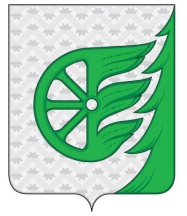 Администрация городского округа город ШахуньяНижегородской областиП О С Т А Н О В Л Е Н И ЕКошелев Роман ВячеславовичСеров Александр Дмитриевич             Прытова Елена Александровна             Дахно Олег Александрович- Глава местного самоуправления городского округа город Шахунья Нижегородской области, председатель комиссии;- Первый заместитель главы администрации городского округа город Шахунья Нижегородской области, заместитель председателя комиссии;- Главный специалист юридического отдела администрации городского округа город Шахунья Нижегородской области, секретарь комиссии; - Председатель Совета депутатов городского округа город Шахунья Нижегородской области(по согласованию);Кузнецова Татьяна ВасильевнаБелов Александр Валентинович Смирнова Ольга НиколаевнаШляков Алексей АлександровичМакаров Алексей Евгеньевич- Председатель контрольно-счетной комиссии городского округа город Шахунья Нижегородской области (по согласованию);- Начальник юридического отдела администрации городского округа город Шахунья Нижегородской области;    - Начальник отдела кадровой и архивной работы администрации городского округа город Шахунья Нижегородской области;    - Начальник общего отдела администрации городского округа город Шахунья Нижегородской области;- Начальник  Отдела МВД России по г. Шахунья Нижегородской области (по согласованию);	Гудин Александр Николаевич		              Паньшин Владимир Игоревич		- Заместитель начальника полиции по оперативной работе Отдела МВД России по г. Шахунья (по согласованию);    - Начальник отделения в г.Шахунья УФСБ России по Нижегородской области (по согласованию)